Sociální oblastObjem finančních prostředků vyčleněných na program je: 1 200 000 KčDotační program je zaměřen na podporu širokého spektra sociálních služeb a návazných fakultativních činností určených pro všechny věkové kategorie a sociální skupiny občanů Prahy 1. Smyslem a cílem uvedeného programu je podpora rozvoje a zkvalitnění sociálních služeb a fakultativních činností snížením nákladů na realizaci projektů poskytovatelům sociálních služeb, které by mohla využívat co nejširší skupina občanů z MČ Praha 1. Oprávněnými žadateli o poskytnutí dotace jsou fyzické a právnické osoby poskytující dlouhodobě sociální služby na území MČ Praha 1 nebo občanům s trvalým bydlištěm v Praze 1 (dále jen „žadatel“), splňující další podmínky stanovené v tomto dotačním programu, a svou činnost vykonávají v souladu s právním řádem ČR a tedy jsou pověřeny k výkonu činnosti.Podrobnější specifikace týkající se oprávněných žadatelů je uvedena v Pravidlech pro poskytnutí dotace MČ Praha 1.Podpořeny budou následující sociální služby: Služby sociální prevence  Azylové domy Kontaktní centra Krizová pomoc    Nízkoprahová denní centra Nízkoprahová zařízení pro děti a mládež Raná péče Domy na půl cesty Sociálně aktivizační služby pro rodiny s dětmi Sociálně aktivizační služby pro seniory a osoby se zdravotním postižením Sociálně právní poradenství Sociálně právní ochrana dětí Sociální rehabilitace  Sociálně terapeutické dílny pro mladé lidi bez rodinného zázemí Telefonické krizová pomoc Terénní programy zaměřené na osoby ohrožené sociálním vyloučením Tlumočnické služby    Služby sociální péčeCentra denních služeb Denní stacionáře Domovy se zvláštním režimem, Denní stacionářeDomovy pro seniory  Chráněné bydleníOdlehčovací služby Osobní asistence pro občany Prahy 1 Pečovatelská službaTísňová péčeNávazné fakultativní službyFinanční prostředky mohou být rovněž využity na financování návazných fakultativních služeb, které jsou poskytovány jako doplňkové klientům sociálních služeb. Jedná se především o: Volnočasové a vzdělávací aktivity pro cílové skupiny Výjezdové a pobytové akce pro cílové skupiny Protidrogová prevenceObjem finančních prostředků vyčleněných na program je: 400 000 KčDotační program je zaměřen na poskytování adiktologických služeb pro občany MČ Praha 1 nebo na jejím území. Dotační program slouží k podpoře realizace specifických projektů, které jsou zaměřeny na dosažení pozitivních změn chování a postojů, na změnu životního stylu u uživatelů drog, léčbu a resocializaci v oblasti protidrogové politiky a minimalizaci zdravotních, sociálních a jiných rizik spojených s užíváním návykových látek.Oprávněnými žadateli o poskytnutí dotace jsou fyzické nebo právnické osoby působící v oblasti adiktologie, s udělenou platnou certifikací odborné způsobilosti.Podmínky pro poskytnutí dotace: služba, která podléhá povinnosti certifikace, musí mít certifikát odborné způsobilosti Rady vlády pro koordinaci protidrogové politiky, a pokud je to relevantní, je registrována jako sociální služba podle zákona č. 108/2006 Sb., o sociálních službách, ve znění pozdějších předpisů nebo zdravotní služba podle zákona č. 372/2011 Sb., o zdravotních službách a podmínkách jejich poskytování (zákon o zdravotních službách), ve znění pozdějších předpisů. Dotaci lze čerpat na úhradu nákladů vzniklých od prvního dne zahájení projektu nebo poskytování služby do posledního dne jeho ukončení, nejdéle však na úhradu nákladů běžného roku.  Podrobnější specifikace týkající se oprávněných žadatelů je uvedena v Pravidlech pro poskytnutí dotace MČ Praha 1. Podpořeny mohou být následující služby: Kontaktní a poradenské službyTerénní programyAmbulantní léčbaSubstituční léčbaZPŮSOB PODÁNÍ ŽÁDOSTIV souladu s Pravidly pro poskytnutí dotace MČ Praha 1 pro rok 2021  je třeba podat Žádosti  o dotaci Městské části Praha 1 s názvem Jednička pro rok 2021 A. Sociální oblast a B. Protidrogová prevence na předtištěném formuláři v jednom vyhotovení včetně příloh + třech kopiích bez příloh, ve stanoveném termínu osobně  na podatelnu Úřadu MČ Praha 1, Vodičkova 18, Praha 1, PSČ 115 68,  nebo prostřednictvím pošty takovým způsobem, aby byly doručeny nejpozději poslední den lhůty pro podání žádosti. Obálka musí být označena názvem vyhlášeného programu: Jednička pro rok 20201 Sociální oblast nebo B. Protidrogová prevence Žádosti lze podat,  kromě podatelny Úřadu MČ Praha 1,  i prostřednictvím datové schránky. Žádosti doručené po uplynutí lhůty pro podání žádosti, žádosti řádně neoznačené a žádosti nesplňující podmínky stanovené ve vyhlášeném programu a v Pravidlech pro poskytnutí dotace MČ Praha 1 nebudou posuzovány a budou vyřazeny z hodnocení.LHŮTA PRO PODÁNÍ ŽÁDOSTÍ: 2.4 – 16.4.2021GARANT VYHLAŠOVANÉHO DOTAČNÍHO PROGRAMU:0        Odbor sociálních věcí a zdravotnictví Úřadu MČ Praha 1INFORMACE O VYHLÁŠENÍ  DOTAČNÍHO PROGRAMU PODÁVAJÍ:Olga Jirasová, referent Oddělení sociální pomoci Odboru sociálních věcí a zdravotnictví tel. č. 221 097 220, e-mail: Olga.Jirasova@praha1.czSilvie Pleskanková, DiS, koordinátor protidrogové politiky a bezdomovectvíTel. 221 097 580, e-mail: Silvie.Pleskankova@praha1.czPravidla pro poskytnutí dotace MČ Praha 1 jsou zveřejněna na úřední desce Úřadu městské části Praha 1 a na webové adrese: www.praha1.cz  (Městská část Praha 1, Rozpočty a dotace, Dotace a granty)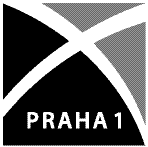 Rada městské části Praha 1 vyhlašujeDotační program s názvemJednička pro rok 2021Sociální oblastProtidrogová prevence